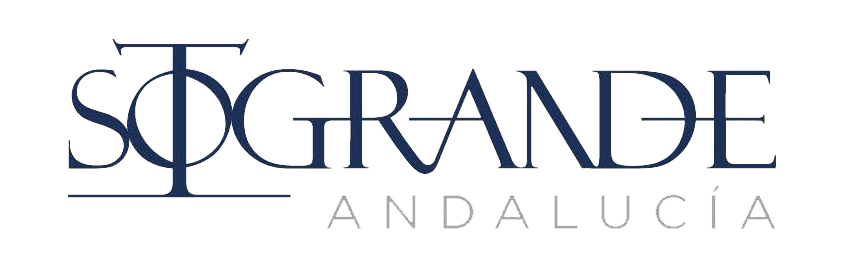 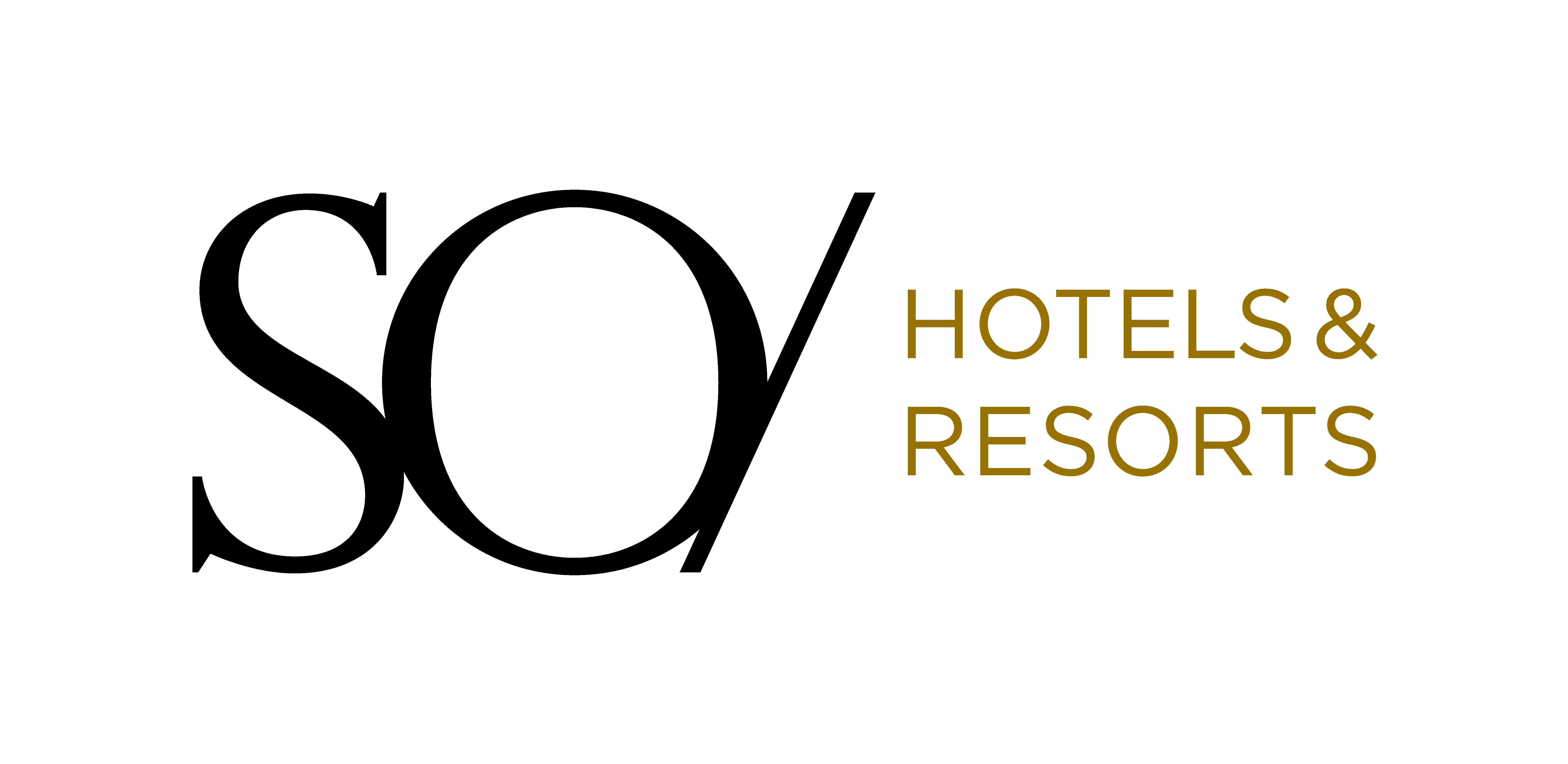 Robert Kmita asume la dirección de SO/Sotogrande Resort & SpaSotogrande, 16 de noviembre de 2020 – Robert Kmita ha sido nombrado Director General de SO/Sotogrande Resort & Spa, que abrirá sus puertas en 2021 en la Costa del Sol, entre Marbella y Gibraltar. Kmita, de origen danés, supervisará la actividad del hotel de lujo y estilo de vida de acuerdo con los estándares de la marca SO/, una de las más vanguardistas dentro de la cartera de alta gama de Accor, que fusiona la energía vibrante de lo local con experiencias creativas gastronómicas y un servicio de lujo moderno. Kmita se encargará de maximizar el rendimiento financiero, impulsando la satisfacción de los clientes y poniendo en valor la cultura Heartist, con el foco en el compromiso y el desarrollo del personal. Liderando la apertura del hotel y el posicionamiento de la marca SO/ en la comunidad local, Kmita reportará a Xavier Rugeroni, Vicepresidente Regional de Accor para España, Mónaco, Italia y Portugal.“Su cuidado por el detalle, su sofisticación y su experiencia en el sector del lujo, junto con su energía, serán clave para hacer del hotel el lugar de moda en Sotogrande y plasmar en él el lujo rebelde de SO/ para llevar la exclusividad al siguiente nivel”, ha afirmado Marc Dardenne, Director de Operaciones para las marcas de lujo de Accor en Europa.Tras años en cargos de gestión internacional en F&B con Hyatt en Egipto, Hong Kong, Chicago, Tailandia y Argentina, Robert empezó a trabajar como manager en Fairmont Hamburgo en 2017. Participó en diferentes proyectos y ocupó de forma temporal la dirección general del hotel Raffles Europejski, en Varsovia. Es licenciado en gestión hotelera por la Universidad de Les Roches, en Marbella y se graduó en la promoción del 2019 en el Programa de Gestión Hotelera Internacional de Accor.SO/Sotogrande Resort & Spa, con 152 habitaciones, será el primer hotel de la marca en España, y presentará una fascinante combinación de espacios sociales, experiencias exclusivas y servicios distintivos “Just Say SO” para celebrar la cultura mediterránea.  Sobre SO/SO/ Hotels & Resorts es tan vívido, expresivo y lleno de energía local que incluso los viajeros más aventureros quedarán fascinados. Como actor dinámico en la escena hotelera global, la marca SO/ sorprende con una interpretación lúdica y claramente rebelde del lujo, que incluye diseño de vanguardia, pasión por la moda, ritmos modernos, servicio 'Just Say SO' y animados bares y eventos. Originalmente creada como una marca exclusiva de Sofitel, SO/ puede encontrarse actualmente en destinos socialmente vibrantes como Berlín, Mauricio, Bangkok, San Petersburgo y Singapur. Los hoteles SO/ son lugares para ser y ser vistos, maravillando a los huéspedes con experiencias sociales modernas y amenas que capturan la vivacidad y el ambiente de cada lugar. SO/ Hotels & Resorts forma parte de Accor, grupo hotelero líder en el mundo que ofrece experiencias únicas en 4900 hoteles y residencias en 110 países.https://all.accor.com/ Contacto de prensa:Rebeca Ávila                                                    	   		Fina Estalella              Directora de comunicación de AccorHotels            	Sergat – Agencia de comunicación	rebeca.avila@accor.com                                              		fina@sergat.com 